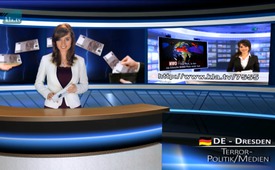 Друг или враг? Немецко-американские отношения под лупой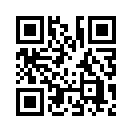 Федеральный канцлер Ангела Меркель хочет получить для Бундесвера значительно больше денег. В настоящее время федеральное правительство вкладывает в Бундесвер примерно 1,2 процента от валового внутреннего продукта.Федеральный канцлер Ангела Меркель хочет получить для Бундесвера значительно больше денег. В настоящее время федеральное правительство вкладывает в Бундесвер примерно 1,2 процента от валового внутреннего продукта. Это составляет примерно 36 миллиардов в год. Теперь расходы, в ближайшие 5 лет, должны увеличиться до 2х процентов. Это составит дополнительные расходы примерно от 25 до 30 миллиардов.

Какими мотивами движим немецкий канцлер имея такие роскошные военные амбиции? Была ли причиной этому петиция, посланная канцлеру миллионами немецких граждан? Ничего подобного. Увеличение затрат потребовали правительство США и НАТО. Цитата Меркель: «Потому что наши американские союзники этого от нас ожидают». Доктор Александр Нои из комитета обороны Левой партии Бундестага раскритиковал эти меры канцлера следующими словами: «Меркель, благодаря немецко-американской дружбе, придерживается мнения, что мы должны это исполнить».

Самое позднее, в тот момент, когда речь идёт о деньгах в форме требований, нужно дружбу поставить под сомнение. Чего же ещё требуют американские друзья? Те же друзья, которые требуют от немецких граждан миллиарды на военные расходы, требуют также и продолжающиеся до сих пор санкции против России. Эта навязываемая ненависть к России стоит немецкой экономике миллиардных убытков. Об этом мы сообщали в нашей передаче «Поджигатели войны в действии: Бронетранспортёры США едут на восток» от 09.07.2015 года. Кроме того, американские друзья отклоняют грексит, то есть выход Греции из Еврозоны. Вместо этого текут бесконечные пакеты спасения к банкам-кредиторам, стоимостью в десятки миллиардов, обременяющие европейских, и особенно немецких граждан, и всё это без того, чтобы об этом особо упоминали СМИ. Ввиду сплетения банков, грексит посредством домино-эффекта разрушающе покачнул бы американские банки. Тогда пусть лучше «истекают кровью» немецкие друзья. Об этом мы уже сообщали в нашей передаче: «Почему США обанкротятся при выходе Греции из ЕС?» от 28 августа 2015 года. 

В конце концов, американские друзья наделили Европу, и опять в частности Германию, гигантской лавиной беженцев. Сначала через целенаправленные перевороты и войны под руководством США в хаос были ввергнуты североафриканские и арабские страны. Потом на судах под флагом США в Европу были доставлены потоки беженцев. Об этом мы сообщали в нашей передаче «За потоками беженцев – американский почерк» от 27 августа 2015 года. Говоря о конкретных расходах в кризисе с беженцами для немецких граждан, свободный журналист Удо Ульфкотте в своём интервью на Kla.TV от 9 января 2016 года – DAS IST DAS DATUM DER DEUTSCHEN!!!! SENDUNG – DA ZUM ZEITPUNKT DER ÜBERSETZUNG NOCH NICHT AUSGESTRAHLT; BITTE SELBSTSTÄNDIG DAS RICHTIGE DATUM RAUSSUCHEN!!! DANKE! назвал отрезвляющие факты: согласно данным института мировой экономики, дополнительные расходы для Германии составят примерно 55 миллиардов в год! 

В совокупности с многомиллиардными пакетами спасения евро, десятками миллиардов за приём беженцев, а также миллиардами потерь на основе санкций против России, эти дополнительные десятки миллиардов на военные расходы, для немецких граждан создадут чрезвычайно стремительный и экономически абсолютно губительный спад. 

Говоря о дружбе с США можно добавить ещё одно: после террористических актов в Париже 13 ноября 2015 года не прошло и трёх недель, как правительство Меркель 1-ого декабря разрешило участие Бундесвера в Сирии. Только три дня спустя это заключение стремительным темпом протащили через немецкий Бундестаг. Так быстро Бундесвер ещё никогда не посылали на войну, притом без мандата Совета безопасности ООН и без согласия сирийского правительства. Так как отсутствует всякая международная правовая основа, вступление федерального правительства в войну в Сирии противоречит международному праву.
При этом, единственной легитимностью очевидно является: "Потому что наши американские союзники этого от нас ожидают!"

Всем известно, что США, как нация, постоянно ведущая войну, сама уже давно перешагнула границу своей предельной финансовой нагрузки. Но вместо того, чтобы, наконец, сократить свои военные расходы, правительство США и дальше ставит на вооружённые силы для осуществления своих глобальных интересов, а именно установления нового мирового порядка под господством США. Об этом мы уже наглядно сообщали в нашей передаче «Инструментализированное ведение войны» от 14 сентября 2015 года.

Вследствие своего собственного катастрофического финансового положения, США «впрягают теперь в свою телегу» другие страны. Они, например, уже давно требуют от Европы значительного увеличения расходов на оборону. Министр обороны Фон дер Лайен объяснила, что это «просто больше делать» означает не только более высокие финансовые расходы, но и подставлять голову там, где больно, то есть там, где царствует военный хаос. 
Газете «Бильд» министр сказала, что Германия хочет помочь Ливии в борьбе против ИГ. В запланированном участии за границей речь уже не идёт о задании в Сирии, но о плавном переходе к новому участию в Ливии. По словам Фон дер Лайен, речь идёт о стабилизации находящегося под угрозой исламистов государства и заботе о том, чтобы Ливия получила функционирующее правительство. 
Другими словами: Германия теперь должна своими руками выгрести жар для руководства США, приукрасив всё, как стабилизирующую мирную миссию, но полностью на пользу руководству США. Ибо под словом «функционирующее» имеется в виду ничто иное, как функционирование в соответствии с намерениями руководства США, то есть подчиненность США, как и показывает вся палитра так называемой «арабской весны».
До «арабской весны» Ливия под руководством Каддафи была цветущей, независимой страной. И только руководство США целенаправленно организовало войну, разруху и хаос. К этому ещё и террористический исламизм, который до смерти борется как с исламом, так и с другими религиями. Об этом мы подробно сообщали в нашей передаче «Целенаправленное уничтожение Ливии. Свидетельство очевидца» от 31 октября 2015 года. Когда-то под руководством Каддафи были разрешены все религии, основанные на письменных преданиях, кроме именно этого, террористического ислама. Однако об этих закулисных событиях политики и СМИ умышленно молчат. 

Если теперь немецких граждан доказуемо губительно объединяют вокруг глобалистской «телеги» США, а немецкий канцлер и её команда министров это ещё всеми силами поддерживает, вопрос сам собой разрешается, кто же кому друг или враг. Здесь обратите ваше внимание на нашу подробную передачу от 23 января этого года «Купленные «первопроходцы» Нового мирового порядка», которую мы в конце снова повторим.от mhИсточники:http://de.sputniknews.com/politik/20160118/307190596/linke-merkels-aufruestungsplaene.html#comments
http://de.sputniknews.com/militar/20160118/307178042/verteidigungsministerin-deutschland-kampf-is.html
„Das Blitzkrieg-Desaster“ COMPACT-Magazin 01/2016, S. 23 von Jürgen ElsässerМожет быть вас тоже интересует:#AngelaMerkel-ru - Ангела Меркель - www.kla.tv/AngelaMerkel-ruKla.TV – Другие новости ... свободные – независимые – без цензуры ...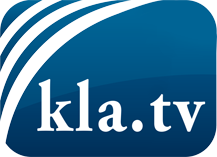 О чем СМИ не должны молчать ...Мало слышанное от народа, для народа...регулярные новости на www.kla.tv/ruОставайтесь с нами!Бесплатную рассылку новостей по электронной почте
Вы можете получить по ссылке www.kla.tv/abo-ruИнструкция по безопасности:Несогласные голоса, к сожалению, все снова подвергаются цензуре и подавлению. До тех пор, пока мы не будем сообщать в соответствии с интересами и идеологией системной прессы, мы всегда должны ожидать, что будут искать предлоги, чтобы заблокировать или навредить Kla.TV.Поэтому объединитесь сегодня в сеть независимо от интернета!
Нажмите здесь: www.kla.tv/vernetzung&lang=ruЛицензия:    Creative Commons License с указанием названия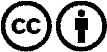 Распространение и переработка желательно с указанием названия! При этом материал не может быть представлен вне контекста. Учреждения, финансируемые за счет государственных средств, не могут пользоваться ими без консультации. Нарушения могут преследоваться по закону.